Mikulovský go klub, město Mikulov aČeská asociace goVás zve na24. ročník mikulovského turnaje v deskové hře gokonaného pod záštitou starosty města Mikulova pana Rostislava KoštialaTurnaj je součástí celoročních soutěžíGobanliga, Český pohár a Grand Prix SlovakiaHrací místo:Střední odborné učiliště, Mikulov, Purkyňova 6Ubytování:Startovné:Pro hráče přihlášené v říjnu: přirážka 50 KčProgram:Sobota: 1. kolo v 10.00společenský večer s hudbou a vínem v 21.00(příspěvek 100 Kč)_________________________________Neděle: 4. kolo v 9.00_________________________________Časy 2., 3. a 5. kola se upřesní na místě.Po celou dobu hraní budou v předem vyhrazených místnostech k dispozici deskovky, DDR a obchůdek s drobným občerstvením.Hrací systém:Turnaj se řídí turnajovými pravidly ČAGo.Hraje se 5 kol systémem MacMahon. Losování 1. kola dle aktuálního ratingu, noví hráči dostanou třídu 20 kyu. Čas na partii pro jednoho hráče je 60 minut, bílý má 6,5 komi.Stoly s Ingovými hodinami: Japonské byoyomi 2 x 20 vteřin na tahStoly s klasickými hodinami: Kanadské byoyomi 20 tahů na 5 minutKritéria pořadí: MM-koeficient, SOS, vzájemná partie, SSOS.Ceny:Pořadatelé si vyhrazují právo v případě potřeby upravit časový rozvrh turnaje, případně i na další změny.Organizace:Hlavní organizátor: Terka Salajková – t.salajkova@gmail.com. tel. 721 032 051Rozhodčí: Bohuslav Zmek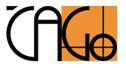 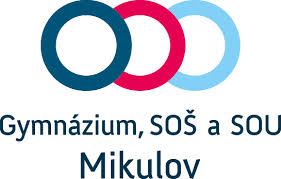 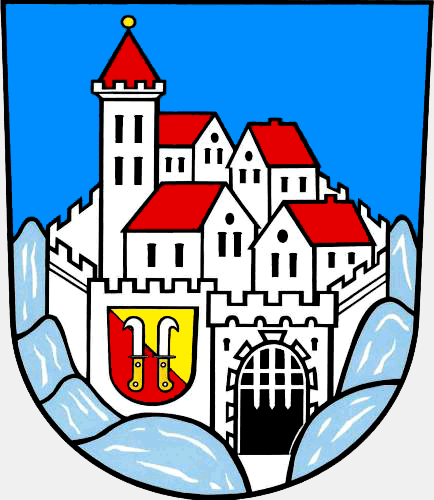 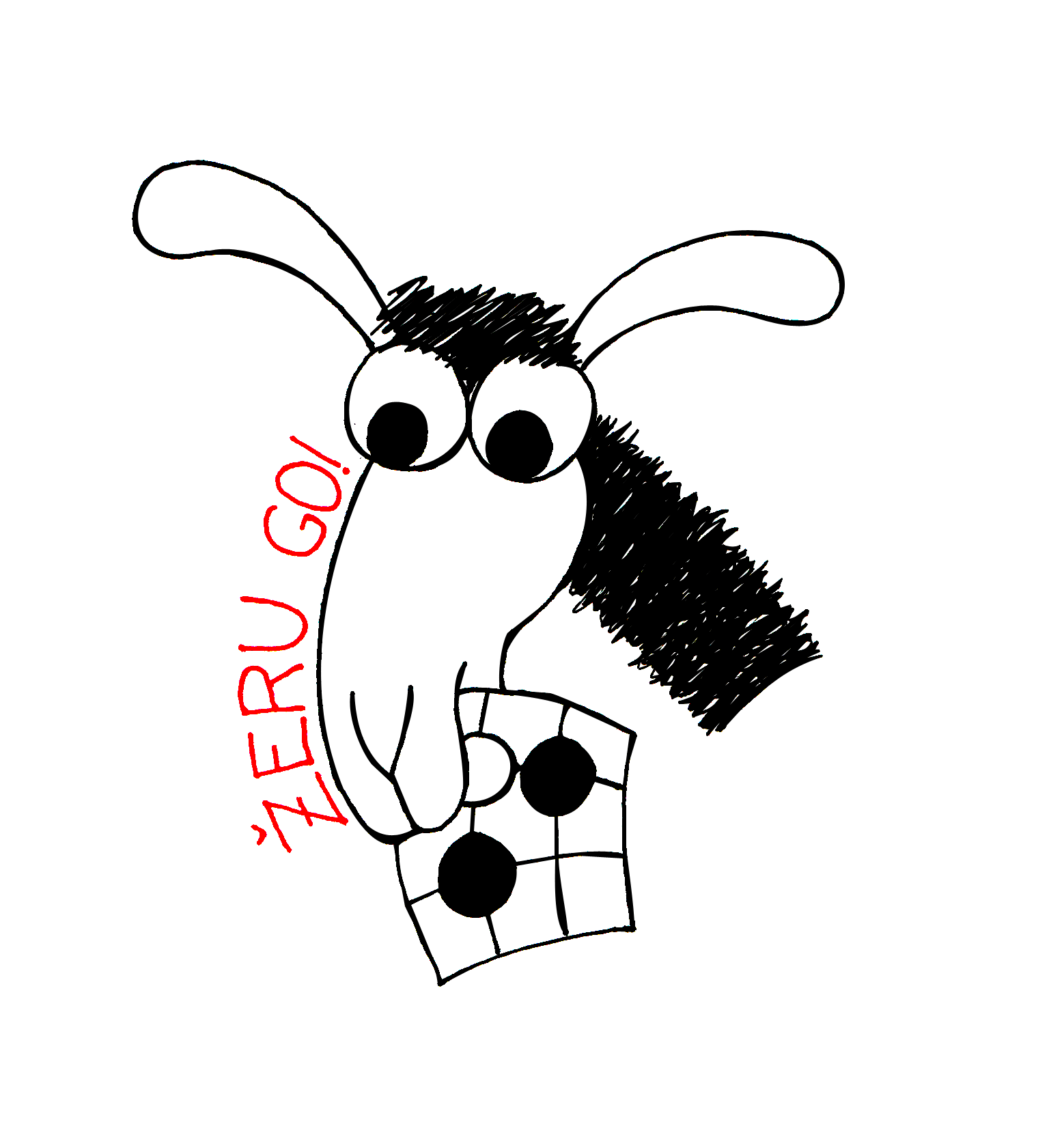 ZŠ Hraničářů – tělocvičnaZŠ Hraničářů – ubytovna160 Kč / 1 noc300 Kč / 1 nocPenzion u sportovní haly (nutné přihlášení předem)400 Kč / 1 nocDospělí200 KčStudenti/mládež do 18-ti let120 KčDěti do 12-ti let a hráči 20. kjú60 Kč1. místo2000 Kč2. místo1500 Kč3. místo1000 Kč4 body200 Kč5 bodů400 Kč